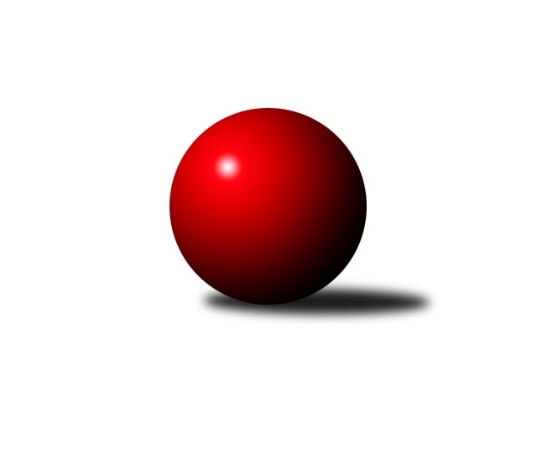 Č.15Ročník 2018/2019	3.5.2024 Krajská soutěž 1.třídy KV 2018/2019Statistika 15. kolaTabulka družstev:		družstvo	záp	výh	rem	proh	skore	sety	průměr	body	plné	dorážka	chyby	1.	So.Útvina B	14	10	1	3	118 : 50 	(57.0 : 36.0)	1476	21	1044	432	35.8	2.	SKK K.Vary C	14	10	0	4	100 : 68 	(53.0 : 37.0)	1580	20	1131	449	40.6	3.	Slovan KV C	13	8	0	5	98 : 58 	(53.5 : 35.5)	1569	16	1109	461	37.1	4.	So.Útvina C	13	8	0	5	82 : 74 	(38.0 : 49.0)	1509	16	1077	432	43.5	5.	TJ Lomnice E	13	6	2	5	88 : 68 	(46.5 : 38.5)	1543	14	1092	450	43.8	6.	Loko Cheb D	14	7	0	7	86 : 82 	(34.0 : 40.0)	1534	14	1094	439	39.3	7.	TJ Lomnice H	14	5	3	6	76 : 92 	(47.5 : 50.5)	1509	13	1062	446	49.6	8.	Kuželky Aš D	14	6	0	8	78 : 90 	(54.0 : 46.0)	1551	12	1097	454	43.2	9.	TJ Lomnice F	14	6	0	8	76 : 92 	(34.0 : 50.0)	1529	12	1087	442	47.5	10.	Jáchymov C	13	3	2	8	57 : 99 	(43.5 : 48.5)	1499	8	1082	417	48.5	11.	TJ Lomnice G	14	2	0	12	41 : 127 	(39.0 : 69.0)	1509	4	1084	425	51.9Tabulka doma:		družstvo	záp	výh	rem	proh	skore	sety	průměr	body	maximum	minimum	1.	So.Útvina B	7	7	0	0	72 : 12 	(33.0 : 12.0)	1541	14	1596	1477	2.	SKK K.Vary C	7	6	0	1	59 : 25 	(28.0 : 12.0)	1629	12	1696	1557	3.	Slovan KV C	7	4	0	3	54 : 30 	(35.5 : 19.5)	1634	8	1732	1559	4.	Loko Cheb D	6	4	0	2	46 : 26 	(16.0 : 12.0)	1647	8	1727	1587	5.	TJ Lomnice F	6	4	0	2	43 : 29 	(21.5 : 20.5)	1550	8	1602	1496	6.	So.Útvina C	7	4	0	3	44 : 40 	(22.0 : 24.0)	1503	8	1562	1472	7.	TJ Lomnice H	9	2	3	4	44 : 64 	(29.5 : 30.5)	1469	7	1564	1405	8.	TJ Lomnice E	6	3	0	3	42 : 30 	(21.0 : 15.0)	1530	6	1615	1475	9.	Kuželky Aš D	7	3	0	4	36 : 48 	(27.0 : 23.0)	1572	6	1646	1474	10.	Jáchymov C	7	2	1	4	37 : 47 	(26.0 : 24.0)	1542	5	1616	1465	11.	TJ Lomnice G	6	1	0	5	16 : 56 	(16.0 : 32.0)	1460	2	1517	1412Tabulka venku:		družstvo	záp	výh	rem	proh	skore	sety	průměr	body	maximum	minimum	1.	Slovan KV C	6	4	0	2	44 : 28 	(18.0 : 16.0)	1553	8	1595	1491	2.	TJ Lomnice E	7	3	2	2	46 : 38 	(25.5 : 23.5)	1541	8	1611	1480	3.	So.Útvina C	6	4	0	2	38 : 34 	(16.0 : 25.0)	1492	8	1618	1388	4.	SKK K.Vary C	7	4	0	3	41 : 43 	(25.0 : 25.0)	1579	8	1699	1461	5.	So.Útvina B	7	3	1	3	46 : 38 	(24.0 : 24.0)	1462	7	1605	1155	6.	TJ Lomnice H	5	3	0	2	32 : 28 	(18.0 : 20.0)	1511	6	1587	1433	7.	Kuželky Aš D	7	3	0	4	42 : 42 	(27.0 : 23.0)	1546	6	1609	1411	8.	Loko Cheb D	8	3	0	5	40 : 56 	(18.0 : 28.0)	1505	6	1534	1433	9.	TJ Lomnice F	8	2	0	6	33 : 63 	(12.5 : 29.5)	1528	4	1609	1445	10.	Jáchymov C	6	1	1	4	20 : 52 	(17.5 : 24.5)	1489	3	1596	1391	11.	TJ Lomnice G	8	1	0	7	25 : 71 	(23.0 : 37.0)	1509	2	1593	1430Tabulka podzimní části:		družstvo	záp	výh	rem	proh	skore	sety	průměr	body	doma	venku	1.	So.Útvina B	10	7	1	2	86 : 34 	(40.0 : 27.0)	1453	15 	5 	0 	0 	2 	1 	2	2.	SKK K.Vary C	10	7	0	3	71 : 49 	(34.5 : 23.5)	1614	14 	6 	0 	1 	1 	0 	2	3.	TJ Lomnice H	10	5	3	2	66 : 54 	(38.5 : 33.5)	1511	13 	2 	3 	1 	3 	0 	1	4.	TJ Lomnice E	10	5	1	4	71 : 49 	(34.5 : 32.5)	1549	11 	2 	0 	2 	3 	1 	2	5.	Slovan KV C	10	5	0	5	66 : 54 	(40.5 : 30.5)	1559	10 	2 	0 	3 	3 	0 	2	6.	Kuželky Aš D	10	5	0	5	62 : 58 	(40.5 : 33.5)	1576	10 	2 	0 	2 	3 	0 	3	7.	Loko Cheb D	10	5	0	5	58 : 62 	(24.0 : 30.0)	1540	10 	3 	0 	1 	2 	0 	4	8.	So.Útvina C	10	5	0	5	58 : 62 	(29.0 : 40.0)	1484	10 	2 	0 	3 	3 	0 	2	9.	TJ Lomnice F	10	5	0	5	55 : 65 	(23.0 : 35.0)	1504	10 	4 	0 	1 	1 	0 	4	10.	Jáchymov C	10	3	1	6	49 : 71 	(39.5 : 34.5)	1512	7 	2 	0 	3 	1 	1 	3	11.	TJ Lomnice G	10	0	0	10	18 : 102 	(26.0 : 50.0)	1506	0 	0 	0 	5 	0 	0 	5Tabulka jarní části:		družstvo	záp	výh	rem	proh	skore	sety	průměr	body	doma	venku	1.	Slovan KV C	3	3	0	0	32 : 4 	(13.0 : 5.0)	1634	6 	2 	0 	0 	1 	0 	0 	2.	So.Útvina B	4	3	0	1	32 : 16 	(17.0 : 9.0)	1540	6 	2 	0 	0 	1 	0 	1 	3.	So.Útvina C	3	3	0	0	24 : 12 	(9.0 : 9.0)	1573	6 	2 	0 	0 	1 	0 	0 	4.	SKK K.Vary C	4	3	0	1	29 : 19 	(18.5 : 13.5)	1534	6 	0 	0 	0 	3 	0 	1 	5.	Loko Cheb D	4	2	0	2	28 : 20 	(10.0 : 10.0)	1529	4 	1 	0 	1 	1 	0 	1 	6.	TJ Lomnice G	4	2	0	2	23 : 25 	(13.0 : 19.0)	1462	4 	1 	0 	0 	1 	0 	2 	7.	TJ Lomnice E	3	1	1	1	17 : 19 	(12.0 : 6.0)	1518	3 	1 	0 	1 	0 	1 	0 	8.	TJ Lomnice F	4	1	0	3	21 : 27 	(11.0 : 15.0)	1575	2 	0 	0 	1 	1 	0 	2 	9.	Kuželky Aš D	4	1	0	3	16 : 32 	(13.5 : 12.5)	1511	2 	1 	0 	2 	0 	0 	1 	10.	Jáchymov C	3	0	1	2	8 : 28 	(4.0 : 14.0)	1504	1 	0 	1 	1 	0 	0 	1 	11.	TJ Lomnice H	4	0	0	4	10 : 38 	(9.0 : 17.0)	1521	0 	0 	0 	3 	0 	0 	1 Zisk bodů pro družstvo:		jméno hráče	družstvo	body	zápasy	v %	dílčí body	sety	v %	1.	Václav Kříž st.	So.Útvina B 	22	/	11	(100%)		/		(%)	2.	Václav Vlček 	So.Útvina B 	22	/	12	(92%)		/		(%)	3.	Libor Kupka 	SKK K.Vary C 	22	/	13	(85%)		/		(%)	4.	Václav Buďka 	Kuželky Aš D 	22	/	13	(85%)		/		(%)	5.	Marcel Toužimský 	Slovan KV C 	20	/	13	(77%)		/		(%)	6.	Rudolf Schimmer 	TJ Lomnice F 	19	/	13	(73%)		/		(%)	7.	Radek Plechatý 	TJ Lomnice E 	18	/	11	(82%)		/		(%)	8.	Jiří Kubínek 	So.Útvina C 	18	/	12	(75%)		/		(%)	9.	Vít Červenka 	So.Útvina C 	18	/	13	(69%)		/		(%)	10.	Blanka Pešková 	SKK K.Vary C 	17	/	13	(65%)		/		(%)	11.	Karel Pejšek 	So.Útvina B 	16	/	13	(62%)		/		(%)	12.	Libuše Korbelová 	TJ Lomnice E 	15	/	13	(58%)		/		(%)	13.	Hanuš Slavík 	TJ Lomnice E 	13	/	9	(72%)		/		(%)	14.	František Krátký 	TJ Lomnice F 	13	/	14	(46%)		/		(%)	15.	Tomáš Viczmandi 	Kuželky Aš D 	12	/	8	(75%)		/		(%)	16.	Jiří Šafr 	Slovan KV C 	12	/	8	(75%)		/		(%)	17.	Radek Cholopov 	TJ Lomnice H 	12	/	10	(60%)		/		(%)	18.	Pavel Schubert 	Loko Cheb D  	12	/	10	(60%)		/		(%)	19.	Josef Zvěřina 	TJ Lomnice H 	12	/	11	(55%)		/		(%)	20.	Petra Frančeková 	TJ Lomnice G 	12	/	12	(50%)		/		(%)	21.	Vladimír Krýsl 	Loko Cheb D  	12	/	12	(50%)		/		(%)	22.	Pavel Feksa 	Loko Cheb D  	12	/	13	(46%)		/		(%)	23.	František Burian 	TJ Lomnice F 	10	/	8	(63%)		/		(%)	24.	Jaroslava Chlupová 	Slovan KV C 	10	/	8	(63%)		/		(%)	25.	Michaela Čejková 	Slovan KV C 	10	/	8	(63%)		/		(%)	26.	Jiří Plavec 	Kuželky Aš D 	10	/	10	(50%)		/		(%)	27.	Jan Adam 	Loko Cheb D  	10	/	10	(50%)		/		(%)	28.	Kateřina Klierová 	TJ Lomnice H 	10	/	11	(45%)		/		(%)	29.	Lucie Maněnová 	TJ Lomnice E 	10	/	11	(45%)		/		(%)	30.	Luděk Pánek 	So.Útvina B 	10	/	14	(36%)		/		(%)	31.	Blanka Martínková 	SKK K.Vary C 	9	/	14	(32%)		/		(%)	32.	Martin Bezouška 	Jáchymov C 	8	/	5	(80%)		/		(%)	33.	Andrea Ječmenová 	TJ Lomnice H 	8	/	6	(67%)		/		(%)	34.	Hedvika Besedová 	Slovan KV C 	8	/	7	(57%)		/		(%)	35.	Václav Šnajdr 	SKK K.Vary C 	8	/	10	(40%)		/		(%)	36.	Jaroslav Patkaň 	So.Útvina B 	6	/	3	(100%)		/		(%)	37.	Daniel Hussar 	Loko Cheb D  	6	/	5	(60%)		/		(%)	38.	Jana Kožíšková 	TJ Lomnice G 	6	/	6	(50%)		/		(%)	39.	Lucie Kožíšková 	TJ Lomnice G 	6	/	7	(43%)		/		(%)	40.	Petr Koubek 	TJ Lomnice H 	6	/	7	(43%)		/		(%)	41.	Juraj Šándor 	Jáchymov C 	6	/	8	(38%)		/		(%)	42.	Jitka Červenková 	So.Útvina C 	6	/	8	(38%)		/		(%)	43.	Hana Makarová 	Jáchymov C 	6	/	9	(33%)		/		(%)	44.	Milada Viewegová 	Kuželky Aš D 	6	/	10	(30%)		/		(%)	45.	Ladislav Litvák 	TJ Lomnice F 	6	/	10	(30%)		/		(%)	46.	Jana Danyová 	Jáchymov C 	6	/	11	(27%)		/		(%)	47.	Iva Knesplová Koubková 	TJ Lomnice G 	6	/	12	(25%)		/		(%)	48.	Jaroslav Palán 	So.Útvina C 	6	/	13	(23%)		/		(%)	49.	Luboš Kratochvíl 	Jáchymov C 	5	/	3	(83%)		/		(%)	50.	Ivan Rambousek 	Loko Cheb D  	4	/	2	(100%)		/		(%)	51.	Pavlína Stašová 	Slovan KV C 	4	/	5	(40%)		/		(%)	52.	Václav Basl 	TJ Lomnice E 	4	/	7	(29%)		/		(%)	53.	Sabina Heroldová 	Jáchymov C 	4	/	10	(20%)		/		(%)	54.	Luboš Kožíšek 	TJ Lomnice G 	3	/	7	(21%)		/		(%)	55.	Pavel Pazdera 	SKK K.Vary C 	2	/	1	(100%)		/		(%)	56.	Jiří Klier 	TJ Lomnice H 	2	/	2	(50%)		/		(%)	57.	Josef Koňarik 	TJ Lomnice F 	2	/	2	(50%)		/		(%)	58.	Jan Culek 	So.Útvina B 	2	/	2	(50%)		/		(%)	59.	Tomáš Hervert 	TJ Lomnice H 	2	/	3	(33%)		/		(%)	60.	Jan Beseda 	Jáchymov C 	2	/	3	(33%)		/		(%)	61.	Zdeněk Loveček 	SKK K.Vary C 	2	/	3	(33%)		/		(%)	62.	Vladimír Štýber 	Slovan KV C 	2	/	3	(33%)		/		(%)	63.	Pavel Sýkora 	So.Útvina C 	2	/	6	(17%)		/		(%)	64.	Marie Hertelová 	Kuželky Aš D 	2	/	7	(14%)		/		(%)	65.	Daniel Furch 	TJ Lomnice F 	2	/	7	(14%)		/		(%)	66.	Ivana Grünerová 	Kuželky Aš D 	0	/	1	(0%)		/		(%)	67.	Jiří Blasl 	Jáchymov C 	0	/	1	(0%)		/		(%)	68.	Anna Davídková 	Kuželky Aš D 	0	/	1	(0%)		/		(%)	69.	Ivona Mašková 	Kuželky Aš D 	0	/	1	(0%)		/		(%)	70.	Josef Kusovský 	Jáchymov C 	0	/	1	(0%)		/		(%)	71.	Carol Kopriva 	TJ Lomnice H 	0	/	1	(0%)		/		(%)	72.	Jiří Gabriško 	SKK K.Vary C 	0	/	2	(0%)		/		(%)	73.	Pavel Vondruška 	TJ Lomnice F 	0	/	2	(0%)		/		(%)	74.	František Repčík 	Kuželky Aš D 	0	/	3	(0%)		/		(%)	75.	Tereza Burianová 	TJ Lomnice H 	0	/	4	(0%)		/		(%)	76.	Silva Čedíková 	TJ Lomnice G 	0	/	11	(0%)		/		(%)Průměry na kuželnách:		kuželna	průměr	plné	dorážka	chyby	výkon na hráče	1.	Lokomotiva Cheb, 1-2	1625	1136	488	34.9	(406.3)	2.	Karlovy Vary, 1-4	1602	1134	467	37.2	(400.6)	3.	Jáchymov, 1-2	1534	1093	441	42.7	(383.7)	4.	Kuželky Aš, 1-4	1530	1090	439	44.1	(382.5)	5.	Lomnice, 1-4	1510	1085	424	50.1	(377.5)	6.	Sokol Útvina, 1-2	1491	1057	433	40.4	(372.9)	7.	- volno -, 1-4	0	0	0	0.0	(0.0)Nejlepší výkony na kuželnách:Lokomotiva Cheb, 1-2Loko Cheb D 	1727	11. kolo	Pavel Schubert 	Loko Cheb D 	489	3. koloSKK K.Vary C	1699	11. kolo	Vít Červenka 	So.Útvina C	460	14. koloLoko Cheb D 	1683	3. kolo	Pavel Feksa 	Loko Cheb D 	451	3. koloLoko Cheb D 	1655	12. kolo	Pavel Schubert 	Loko Cheb D 	446	11. koloLoko Cheb D 	1636	1. kolo	Pavel Schubert 	Loko Cheb D 	441	12. koloSo.Útvina C	1618	14. kolo	Pavel Feksa 	Loko Cheb D 	436	11. koloSlovan KV C	1595	5. kolo	Pavel Feksa 	Loko Cheb D 	434	5. koloKuželky Aš D	1595	1. kolo	Václav Šnajdr 	SKK K.Vary C	434	11. koloLoko Cheb D 	1593	5. kolo	Pavel Schubert 	Loko Cheb D 	433	5. koloLoko Cheb D 	1587	14. kolo	Vladimír Krýsl 	Loko Cheb D 	426	11. koloKarlovy Vary, 1-4Slovan KV C	1732	12. kolo	Marcel Toužimský 	Slovan KV C	479	12. koloSKK K.Vary C	1696	1. kolo	Marcel Toužimský 	Slovan KV C	466	11. koloSlovan KV C	1679	11. kolo	Libor Kupka 	SKK K.Vary C	464	1. koloSlovan KV C	1670	6. kolo	Tomáš Viczmandi 	Kuželky Aš D	460	8. koloSKK K.Vary C	1663	3. kolo	Blanka Martínková 	SKK K.Vary C	453	2. koloSKK K.Vary C	1641	5. kolo	Jiří Šafr 	Slovan KV C	449	12. koloSKK K.Vary C	1640	2. kolo	Michaela Čejková 	Slovan KV C	449	2. koloSlovan KV C	1624	13. kolo	Radek Plechatý 	TJ Lomnice E	447	2. koloSKK K.Vary C	1623	6. kolo	Kateřina Klierová 	TJ Lomnice H	445	10. koloSKK K.Vary C	1619	7. kolo	Blanka Pešková 	SKK K.Vary C	445	1. koloJáchymov, 1-2Jáchymov C	1616	9. kolo	Jana Danyová 	Jáchymov C	437	9. koloJáchymov C	1602	6. kolo	Marcel Toužimský 	Slovan KV C	429	10. koloSo.Útvina B	1593	15. kolo	Jaroslav Patkaň 	So.Útvina B	427	15. koloJáchymov C	1571	15. kolo	Martin Bezouška 	Jáchymov C	426	6. koloSlovan KV C	1558	10. kolo	Vít Červenka 	So.Útvina C	425	8. koloJáchymov C	1527	10. kolo	Václav Kříž st.	So.Útvina B	413	15. koloJáchymov C	1524	13. kolo	Pavel Feksa 	Loko Cheb D 	413	4. koloTJ Lomnice G	1523	9. kolo	Lucie Maněnová 	TJ Lomnice E	412	13. koloLoko Cheb D 	1523	4. kolo	Libuše Korbelová 	TJ Lomnice E	411	13. koloTJ Lomnice E	1520	13. kolo	Hana Makarová 	Jáchymov C	409	8. koloKuželky Aš, 1-4Kuželky Aš D	1646	15. kolo	Tomáš Viczmandi 	Kuželky Aš D	471	10. koloKuželky Aš D	1646	7. kolo	Tomáš Viczmandi 	Kuželky Aš D	440	9. koloKuželky Aš D	1600	10. kolo	Rudolf Schimmer 	TJ Lomnice F	438	15. koloTJ Lomnice E	1578	9. kolo	Jiří Plavec 	Kuželky Aš D	437	7. koloKuželky Aš D	1577	9. kolo	Libor Kupka 	SKK K.Vary C	432	14. koloTJ Lomnice F	1570	15. kolo	Jiří Plavec 	Kuželky Aš D	431	15. koloSKK K.Vary C	1542	14. kolo	Tomáš Viczmandi 	Kuželky Aš D	427	7. koloJáchymov C	1539	7. kolo	Václav Vlček 	So.Útvina B	426	10. koloLoko Cheb D 	1534	13. kolo	Václav Buďka 	Kuželky Aš D	425	15. koloKuželky Aš D	1532	14. kolo	Blanka Pešková 	SKK K.Vary C	425	14. koloLomnice, 1-4TJ Lomnice E	1688	15. kolo	Rudolf Schimmer 	TJ Lomnice F	458	7. koloSKK K.Vary C	1653	12. kolo	Marcel Toužimský 	Slovan KV C	452	14. koloTJ Lomnice E	1615	6. kolo	Libor Kupka 	SKK K.Vary C	451	12. koloTJ Lomnice F	1609	14. kolo	František Burian 	TJ Lomnice F	450	14. koloKuželky Aš D	1603	3. kolo	Libuše Korbelová 	TJ Lomnice E	449	3. koloTJ Lomnice F	1602	7. kolo	Václav Buďka 	Kuželky Aš D	443	3. koloSlovan KV C	1590	14. kolo	Rudolf Schimmer 	TJ Lomnice F	440	3. koloTJ Lomnice F	1569	2. kolo	František Burian 	TJ Lomnice F	439	2. koloKuželky Aš D	1568	6. kolo	Radek Plechatý 	TJ Lomnice E	437	14. koloTJ Lomnice H	1564	7. kolo	Radek Plechatý 	TJ Lomnice E	437	15. koloSokol Útvina, 1-2So.Útvina B	1596	3. kolo	Rudolf Schimmer 	TJ Lomnice F	440	4. koloSo.Útvina B	1573	8. kolo	Luděk Pánek 	So.Útvina B	435	8. koloSo.Útvina C	1562	13. kolo	Vít Červenka 	So.Útvina C	433	13. koloSo.Útvina B	1553	1. kolo	Václav Vlček 	So.Útvina B	431	1. koloSo.Útvina B	1540	11. kolo	Václav Vlček 	So.Útvina B	428	3. koloSo.Útvina C	1538	9. kolo	Václav Vlček 	So.Útvina B	425	5. koloSlovan KV C	1533	9. kolo	Václav Vlček 	So.Útvina B	421	11. koloSo.Útvina B	1529	5. kolo	Václav Kříž st.	So.Útvina B	420	1. koloSo.Útvina B	1522	12. kolo	Vít Červenka 	So.Útvina C	420	7. koloTJ Lomnice F	1513	4. kolo	Rudolf Schimmer 	TJ Lomnice F	419	11. kolo- volno -, 1-4Četnost výsledků:	9.0 : 3.0	3x	8.0 : 4.0	16x	6.0 : 6.0	4x	5.0 : 7.0	1x	4.0 : 8.0	13x	2.0 : 10.0	15x	12.0 : 0.0	7x	11.0 : 1.0	1x	10.0 : 2.0	14x	0.0 : 12.0	1x